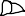 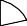 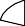 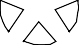 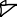 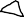 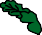 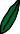 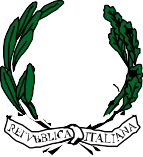 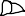 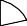 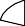 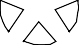 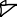 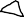 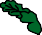 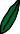 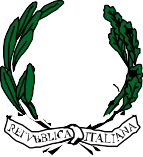 Ministero dell’Istruzione, Università e Ricerca,Ufficio Scolastico Regionale  per la CampaniaDirezione GeneraleProt. n. AOODRCAUff.Dir. 4926/U Napoli, 4 aprile 2016IL DIRETTORE GENERALEVISTO il decreto legislativo n. 165 del 30 marzo 2001, recante “Norme generali sull’ordinamento del lavoro alle dipendenze delle amministrazioni pubbliche” e, in particolare, l’art.57;VISTO il decreto legislativo n. 198 del 11 aprile 2006 recante il “Codice delle pari opportunità tra uomo e donna” ai sensi dell’art.6 della legge 28 novembre 2005, n. 246, e in particolare gli artt. 13, 15, 36, 37, 38, 43, 46 e 48, come modificato dal decreto legislativo 25 gennaio 2010, n. 5 recante l’attuazione della direttiva 2006/54/CE del Parlamento Europeo riguardante il principio delle pari opportunità e della parità di trattamento uomo- donna in  materia di occupazione e impiego;VISTO il decreto legislativo n. 150 del 27 dicembre 2009, recante norme di  attuazione della legge n.15 del 4 marzo 2009 in materia di ottimizzazione della produttività del lavoro pubblico e di efficienza e trasparenza delle pubbliche amministrazioni;VISTA la legge n.183 del 4 novembre 2010 e, in particolare, l’art.21 recante “Misure atte a garantire pari opportunità, benessere di chi lavora e assenza di discriminazioni nelle amministrazioni pubbliche;VISTA la direttiva del 4 marzo 2011 emanata dal Ministro per la Pubblica Amministrazione e l’Innovazione e dal Ministro per le Pari Opportunità, che detta le “Linee guida sulle modalità di funzionamento dei Comitati Unici di Garanzia per le pari opportunità, la valorizzazione del benessere di chi lavora e contro le discriminazioni” ;VISTA la circolare del MIUR – Dipartimento per l’Istruzione, Direzione Generale per il personale scolastico – prot.n. 2339 del 23 marzo 2011;RITENUTO di dover procedere al rinnovo del Comitato Unico di Garanzia di questo U.S.R. per la Campania costituito con D.D.G. Prot. n. AOODRCAUff.Dir. 6/U del 2 gennaio 2013;VISTE le designazioni presentate dalle Organizzazioni Sindacali;D E C R E T AIl C.U.G. (Comitato Unico di Garanzia per le pari opportunità, la valorizzazione del benessere di chi lavora e contro le discriminazioni) per tutto il personale scolastico (Dirigente , Docente ed ATA) è così composto:PRESIDENTE: Luisa Franzese - Direttore Generale dell’Ufficio Scolastico Regionale per la Campania;Designati dall’AmministrazioneDott.ssa Domenica Addeo -	Dirigente - membro effettivo Dott. Maria Teresa De Lisa – Dirigente  - membro effettivo Dott.ssa Luisa Franzese – Dirigente	- membro effettivo Dott. Fabrizio Perrella - Dirigente	- membro effettivoDott. Fausto Aversa – Funzionario   - membro supplente Dott. Pietro Massaro – Funzionario - membro supplente Dott.ssa Lucrezia Scalera – Funzionario - membro supplente Sig.ra Maria Zampella – Funzionario    - membro supplenteDesignati dalle Organizzazioni sindacaliFLC CGIL	-	Ins. Anastasia Goglia – membro effettivoFLC CGIL	-	Ins. Tonia Morgani – membro supplenteCISL SCUOLA – D.S. Maria Rosaria Cetroni – membro effettivo CISL SCUOLA – D.S. Giuseppe Pezza – membro supplente        UIL SCUOLA  -  Prof.ssa Lucia Carrano – membro effettivoUIL SCUOLA -   Doc. Elda Minieri          – membro supplente SNALS-CONFSAL – D.S. Rosa Angela Luiso – membro effettivo SNALS-CONFSAL – D.S. Filomena Zamboli – membro supplente Fed. GILDA-UNAMS – Prof.ssa Rina De Lorenzo – membro effettivoFed. GILDA-UNAMS – Prof.ssa Daniela Esposito - membro supplente.Per il funzionamento il predetto Comitato si avvarrà della collaborazione dell’Ufficio Relazioni Sindacali. L’attività di segretario verrà svolta dal referente dell’Ufficio predetto, Dott. Mario Graziano appartenente alla III Area – F4.I componenti del Comitato unico di garanzia rimangono in carica quattro anni.Ai	membri	del	medesimo	Comitato	non	è	dovuto	alcun	compenso	per	la partecipazione ai lavori.IL DIRETTORE GENERALE   F.to  Luisa Franzese